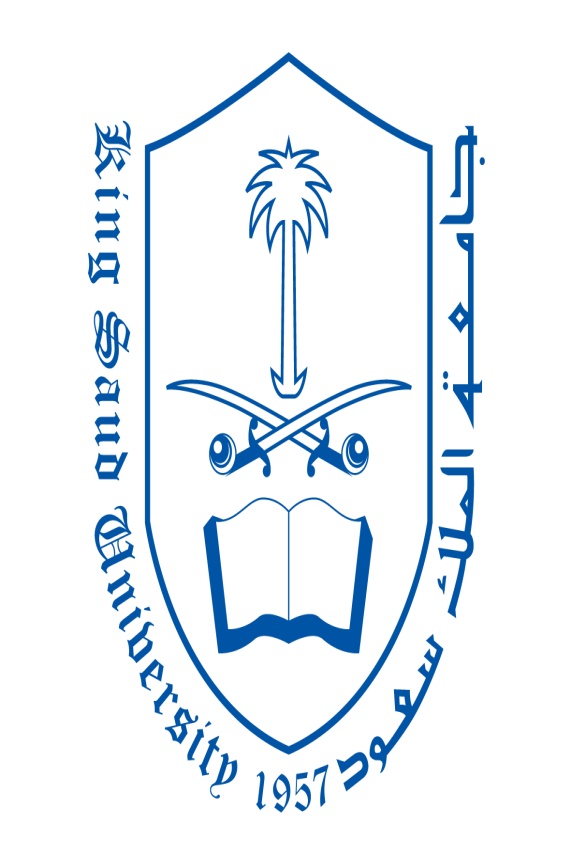 KING SAUD UNIVESITYCOLLEGE OF APPLIED MEDICAL SCIENCESCourse Syllabus OutlineSecond semester 2013/ 1434Department: Health Rehabilitation science / Division of Speech and Hearing TherapyCourse Number: RHS 462Course Title: SLP 4 – Cleft Lip and Palate & Cerebral Palsy - PracticalCredit Hours: Two hours for practicalSchedule: TuesdayLocation: King Faisal Specialty Hospital & Disable Children Association Preceptors: Hind Alenzi- Reema AlhaidarEmails: hialenzi@ksu.edu.sa, ralhaidar@ksu.edu.sa Marks Distribution:Course Outline:Students Responsibilities:Attendance and Participation. Students should attend all Fixed class sessions any students who miss class (or any portion of class) are responsible for the content; obtaining copies of notes, handouts, assignments, etc. from class members who were present. If additional assistance is still necessary, an appointment should be scheduled with the preceptorWritten work submitted must be reasonably correct in mechanics (e.g., spelling, grammar, punctuation, organization, etc.). Points will be deducted for inadequate written workAll typed assignments completed outside of class must be single-spaced, using Times, Times New Roman, or Arial font, unless other specified by the instructor. All font sizes for typed assignments must be size 12. Students must credit any source of information whether they are paraphrasing, summarizing, or quoting directly from someone else’s work.Cheating, plagiarism or doing work for another person who will receive academic credit are all impermissible. Disciplinary action may be taken beyond the academic discipline administered by the faculty member who teaches the course in which the cheating took place. Note: Faculty reserve the right to invalidate any examination or other evaluative measures if substantial evidence exists that the integrity of the examination has been compromised.Quires regarding the research are welcome during office hours or an appointment should be scheduled with the preceptorStudents must check their emails on a daily basis regarding class updates**Note: These descriptions and timelines are subject to change at the discretion of the preceptorsTaskGradePracticum ReportsKFSH  8 marksDCH  3 marksPresentation8 marksAttendance1markWeek Topic3rd t weekIntroduction  4th  weekVisit to KFSH Group 1 – Mrs. Ghada AlTaweel5th  weekVisit to KFSH Group 2 – Mrs. Ghada AlTaweel6th week Visit to KFSH Group 1 – Mrs. Ghada AlTaweel7th weekVisit to KFSH Group 2 – Mrs. Ghada AlTaweel8th week:Visit to KFSH Group 1 – Mrs. Ghada AlTaweel9th weekVisit to KFSH Group 2 – Mrs. Ghada AlTaweel10th week Visit to KFSH Group 1 – Mrs. Ghada AlTaweel11th weekVisit to KFSH Group 2 – Mrs. Ghada AlTaweel12th weekVisit to DCA (Group 1)13th weekVisit to DCA (Group 2)14th weekVisit to DCA (Group 3)15th weekpresentation16- 18th week